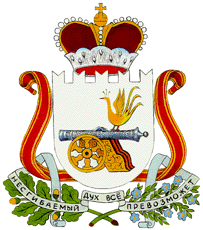 СОВЕТ ДЕПУТАТОВБОГДАНОВСКОГО СЕЛЬСКОГО ПОСЕЛЕНИЯХОЛМ-ЖИРКОВСКОГО РАЙОНА СМОЛЕНСКОЙ ОБЛАСТИРЕШЕНИЕот  02.04. 2018 г.                       №  10                                                                                                                                   Об исполнении бюджета Богдановского сельского поселенияХолм-Жирковского районаСмоленской области   за  2017 год            Заслушав и обсудив отчет  специалиста 1 категории Администрации  Богдановского сельского поселения Холм-Жирковского района  Смоленской области Шарыкину Е.П. об исполнении бюджета Богдановского сельского поселения Холм-Жирковского района Смоленской области за 2017 год, решение постоянной комиссии по  бюджету, налогам и финансам,  Совет депутатов Богдановского сельского поселения Холм-Жирковского района Смоленской области               РЕШИЛ:         1.Утвердить отчет об  исполнении бюджета  Богдановского сельского поселения  Холм-Жирковского района Смоленской области за 2017 год по доходам  в сумме  3 066 139,83  рублей  104,8  %  к  годовому  назначению 2 924 200,00 рублей и по расходам  в сумме 4 122 497,21 рублей  90,2 %  к годовому плану 4 571 491,26 рублей.         2. Утвердить показатели: 1) доходов  бюджета муниципального образования за 2017 год по кодам классификации доходов бюджетов согласно приложению 1 к настоящему решению; 2) расходов бюджета муниципального образования за 2017 год по ведомственной структуре расходов бюджетов согласно приложению 2 к настоящему решению; 3)  расходов бюджета муниципального образования за 2017 год по разделам и подразделам классификации расходов бюджетов согласно приложению 3 к настоящему решению; 4) источников финансирования дефицита бюджета муниципального образования в 2017 году по кодам классификации источников финансирования дефицитов бюджетов, согласно приложению 4 к настоящему решению;          3. Настоящее решение вступает в силу со дня его официального опубликования. Глава муниципального образованияБогдановского сельского поселенияХолм-Жирковского района Смоленской области	А.Ф. Иванов   ДОХОДЫ  БЮДЖЕТА МУНИЦИПАЛЬНОГО ОБРАЗОВАНИЯ БОГДАНОВСКОГО СЕЛЬСКОГО ПОСЕЛЕНИЯ ХОЛМ-ЖИРКОВСКОГО СМОЛЕНСКОЙ ОБЛАСТИ ЗА 2017 ГОД  ПО КОДАМ КЛАССИФИКАЦИИ ДОХОДОВ БЮДЖЕТАПриложение 2                                                                                                                                                                        к решению Совета депутатовБогдановского  сельского поселения                                                                                                                                   Холм-Жирковского района  Смоленской области «Об исполнении бюджета Богдановского  сельского поселения Холм-Жирковского района  Смоленской области за 2017 год»  от 02.04.2018 г.  №10	Ведомственная структура расходов местного  бюджета (распределение бюджетных ассигнований по главным распорядителям бюджетных средств, разделам, подразделам, целевым статьям (муниципальным программам и непрограммным направлениям деятельности), группам (группам и подгруппам) видов расходов классификации расходов бюджетов) на 2017 год(тыс.руб.)Приложение 3                                                                                                                                                                        к решению Совета депутатовБогдановского  сельского поселения                                                                                                                                   Холм-Жирковского района  Смоленской области «Об исполнении бюджета Богдановского  сельского поселения Холм-Жирковского района  Смоленской области за 2017 год»  от   02.04.2018г.  №10Расходы местного бюджета за 2017 год по разделам и подразделам классификации расходов бюджетаПриложение 4                                                                                                                                                                        к решению Совета депутатовБогдановского  сельского поселения                                                                                                                                   Холм-Жирковского района  Смоленской области «Об исполнении бюджета Богдановского  сельского поселения Холм-Жирковского района  Смоленской области за 2017 год»  от 02.04.2018г.   №10     Источники финансирования дефицита местного бюджета в 2017 году  по кодам классификации источников финансирования дефицитов бюджетов                                                                                                                            (рублей)                                                        Отчет о расходовании средств резервного фонда Администрации Богдановского  сельского поселения Холм-Жирковского района Смоленской областиПри первоначальном годовом плане в размере 0,0 тыс. руб.,уточненный план составляет 0,0 тыс. рублей.Израсходовано за 2017 г. – 0,0 тыс. руб., что составляет 0,0 %Глава муниципального образованияБогдановского сельского поселенияХолм-Жирковского района Смоленской области	А.Ф. Иванов                                                                                                           ПОЯСНИТЕЛЬНАЯ ЗАПИСКАк  решения Совета депутатов Богдановского  сельского поселения Холм-Жирковского района Смоленской области от  02.04.2018 г.  № 10   «Об исполнении бюджета муниципального образования Богдановского сельского поселения Холм-Жирковского района Смоленской области за  2017 год»Раздел 1.Общие итоги  исполнения  доходной  части  бюджета.Исполнение бюджета по доходам на 01.01.2018 года характеризуются следующими показателями:Всего на 2017 год доходов запланировано 2 924,2 тыс. рублей,  на 01.01.2018 фактически исполнено 3066,1 тыс. рублей или 104,8                                                                                                                                                                                                                                                                                                                                                                                                                                                                                                                                                                                                                                                                                                                                                                                                                                                                                                                                                                                                                                                                                                                                                                                                                                                                                                                                                                                                                                                          %. По сравнению с прошлым годом наблюдается уменьшение доходной части на 5572,9                                                                                                                                                                                                                                                                                                                                                                                                                                                                                                                                                                                                                                                                                                                                                                                                                                                                                                                                                                                                                                                                                                                                                                 тыс. рублей.В отчетном периоде исполнение бюджета по налоговым и неналоговым доходам  выполнено  на 109,5 %  (план 1189,0  факт 1301,9) уменьшение  доходов на 212,0 тыс. рублей, по сравнению с 2016 годом, уменьшение составило 14,0 %  (план  1488,5 тыс. рублей, факт 1513,9 тыс. рублей).Исполнение фактических поступлений обеспечено за счет основных доходных источников: Доходы от уплаты акцизов на дизельное топливо, подлежащие распределению между бюджетами субъектов Российской Федерации и местными бюджетами с учетом установленных дифференцированных нормативов отчислений в местные бюджеты запланированы в 2017 году в объеме 361,9 тыс. рублей на 01.01.2018 года  фактически поступило 385,3 тыс. рублей или 106,5 % к плану 2017 г.Доходы от уплаты акцизов на моторные масла для дизельных и (или) карбюраторных (инжекторных)  двигателей,  подлежащие распределению между бюджетами субъектов Российской Федерации и местными бюджетами с учетом установленных дифференцированных нормативов отчислений в местные бюджеты,  запланированы в 2017 году в объеме 3,6 тыс. рублей на  01.01.2018 года  фактически поступило 3,9 тыс. рублей или 108,3 % к плану 2017 г.Доходы от уплаты акцизов на автомобильный бензин, подлежащие распределению между бюджетами субъектов Российской Федерации и местными бюджетами с учетом  установленных дифференцированных нормативов отчислений в местные бюджеты запланированы в 2017 году в объеме 575,6 тыс. рублей на 01.01.2018 года  фактически поступило 623,2  тыс. рублей или 108,3 % к плану 2017 г.Доходы от уплаты акцизов на прямогонный бензин, подлежащие распределению между бюджетами субъектов Российской Федерации  и местными бюджетами с учетом установленных дифференцированных нормативов отчислений в местные бюджеты запланированы в 2017 году в объеме -68,2 тыс. рублей на 01.01.2018 года  фактически поступило – 74,6 тыс. рублей или -109,4 %  к плану 2017 г.Налог  на  доходы физических лиц с доходов,  источником которых является налоговый агент, за исключением  доходов,  в  отношении которых исчисление и уплата налога осуществляются  в соответствии со статьями 227, 227.1 и 228 Налогового кодекса Российской Федерации (сумма платежа (перерасчеты, недоимка и задолженность по соответствующему платежу, в том числе по отмененному) запланирован в 2017 году в объеме 193,5 тыс.  рублей  на 01.01.2018 года  фактически поступило 224,8 тыс. рублей или 116,3 %  к плану 2017 г.Налог  на  имущество физических  лиц,  взимаемый  по ставкам, применяемым к объектам налогообложения,  расположенным  в границах сельских поселений (сумма платежа (перерасчеты,  недоимка и задолженность по соответствующему платежу, в том числе по отмененному) запланирован в 2017 году в объеме  12,8 тыс. рублей  на  01.01.2018 года  фактически поступило 13,2 тыс. рублей   или 103,1 %  к плану 2017 г.	Налог на имущество физических лиц, взимаемый по ставкам, применяемым к объектам налогообложения, расположенным в границах сельских поселений (пени по соответствующему платежу) запланирован в 2017 году в объеме 0,2 тыс. рублей на 01.01.2018 года  фактически поступило 0,2 тыс. рублей или 100 % к плану 2017 г.Земельный  налог с организаций,  обладающих  земельным участком, расположенным в границах сельских поселений (сумма платежа (перерасчеты, недоимка и задолженность по соответствующему платежу, в том числе по отмененному) запланирован в 2017 году в объеме 11,2 тыс. рублей  на 01.01.2018 года  фактически поступило 18,2 тыс. рублей или 162,5 %  к плану 2017 г.Земельный налог с организаций, обладающих земельным участком, расположенным в границах сельских поселений (пени по соответствующему платежу) запланирован в 2017 году в объеме 0,09 тыс. рублей на 01.01.2018 года  фактически поступило 0,09 тыс. рублей или 100 % к плану 2017 г.Земельный налог с физических лиц,  обладающих земельным участком, расположенным в границах сельских поселений (сумма платежа (перерасчеты, недоимка и задолженность по соответствующему платежу, в том числе по отмененному) запланирован в 2017 году в объеме 98,0 тыс. рублей на 01.01.2018 года  фактически поступило 107,3 тыс. рублей или 109,5 % к плану 2017 г. 	Земельный налог с физических лиц, обладающих земельным участком, расположенным в границах сельских поселений (пени по соответствующему платежу) запланирован в 2017 году в объеме 0,3 тыс. рублей на 01.01.2018 года  фактически поступило 0,4 тыс. рублей или 152,9 % к плану 2017 г.Доходы от сдачи в аренду имущества, находящегося в оперативном управлении органов управления  сельских поселений и созданных ими учреждений (за исключением имущества муниципальных автономных учреждений) запланированы в 2017 году в объеме 0 тыс. рублей на 01.01.2018 года  фактически поступило 29,0 тыс. рублей или 0 % к плану 2017 г.Прочие поступления от денежных взысканий (штрафов) и иных сумм в возмещение ущерба, зачисляемые в бюджеты сельских поселений запланированы в 2017 году в объеме 0 тыс. рублей на 01.01.2018  года фактически поступило  0 тыс.рублей  или 0% к плану 2017 года. 	Невыясненные  поступления,  зачисляемые  в бюджеты  сельских  поселений запланированы в 2017 году в объеме 0 тыс. рублей на 01.01.2018 года  фактически поступило 0 тыс. рублей или 0 % к плану 2017 г.Уровень налоговых и неналоговых доходов в общем объеме доходов составил –40,6 %, доля привлеченных средств, в виде безвозмездных поступлений составила – 59,4 % (на 01.01.2017 года налоговые и неналоговые доходы составляли 17,3 %, привлеченные средства 82,7 %).Безвозмездные поступления запланированы в 2017 году в объеме 1735,2 тыс. рублей, на 01.01.2018 г. фактически поступило 1735,2 тыс. рублей  или 100,0% к плану 2017 г.Поступили:-	дотации на выравнивание уровня бюджетной обеспеченности бюджета района 1 683,6 тыс. рублей,             - Субвенции бюджетам поселений на осуществление первичного воинского учета – 51,6 тыс. рублейРаздел 2. Исполнение расходной части бюджета на  01.01 .2018 года.Расходы бюджета на 2017 год определены в сумме 4 571,5 тыс. рублей на 01.01.2018 г исполнены в сумме 4 122,5 тыс. рублей, или на 90,2 % к годовому плану..Раздел 2.1. "Общегосударственные вопросы"По подразделу 0102 «Функционирование высшего должностного лица органа местного самоуправления» на 2017 года предусмотрены ассигнования в размере 464,7 тыс. рублей, на 01.01.2018 г. фактические расходы составили 464,7 тыс. рублей или 100 %.(Заработная плата 357,9 тыс. руб., начисления на заработную плату 106,8 тыс. руб.)По подразделу 0104 «Функционирование местных администраций» на 2017 год предусмотрены ассигнования в размере 1298,4 тыс. рублей, на 01.01.2018 г. фактические расходы составили 1298,1 тыс. рублей или 100 % ( заработная плата 828,1 тыс. руб., начисления на заработную плату 249,1  тыс. рублей, услуги связи 21,5 тыс. руб., коммунальные услуги 31,4 тыс. руб., работы услуги по содержанию имущества –21,6  тыс. руб., прочие работы , услуги 35,5 тыс. руб., увеличение стоимости материальных запасов –74,1 тыс. руб. ( бензин), прочие расходы 36,8 тыс. рублей).По подразделу 0106 «Обеспечение деятельности финансовых органов» на 2017 год предусмотрены ассигнования в размере 17,4 тыс. рублей, на 01.01.2018 г. фактические расходы составили 17,4 тыс. рублей или 100 % ( оплата контрольно-ревизионной комиссии)Раздел 2.2. «Национальная  оборона»По подразделу  0203  «Мобилизационная и вневойсковая подготовка» на 2017 год  предусмотрены  ассигнования  в  размере  51,6 тыс. рублей.  На 01.01.2018 год фактические расходы  составили  51,6 тыс. руб., что составило 100 %  (заработная  плата 22,2 тыс. руб., начисления на заработную плату 6,7 тыс. руб., увеличение стоимости материальных запасов 20,7 тыс. руб., прочие работы, услуги 2,0 тыс. руб.)Раздел 2.3. «Национальная экономика»         По разделу 0409 «Дорожное хозяйство (дорожные фонды)» на 2017 г. предусмотрены ассигнования в сумме 2 520,3 тыс. рублей, фактические расходы составили 2071,7 тыс. рублей, что составило 82,2 % Раздел 2.4. «Жилищно-коммунальное хозяйство»По подразделу 0503 «Благоустройство» на 2017 год предусмотрены ассигнования  в  размере 219,0  тыс. рублей, на 01.01.2018 г. фактические расходы составили 219,0 тыс. рублей, что составило 100  %.(уличное освещение 196,1тыс. руб., обслуживание уличного освещения 2,9 тыс. рублей, прочие работы, услуги 20,0 тыс. руб.)Раздел 3. Источники внутреннего финансирования дефицита бюджетаДефицит бюджета утвержден на 2017 год в размере 0 тыс. рублей, с   учетом изменений дефицит на 01.01.2018 г. составил 1 647,3 тыс. рублей. Фактический остаток средств на расчетном счете на 01.01.2018 года – 608,4 тыс. рублей. В том числе:-собственных средств -608,4 тыс. рублей;    Глава муниципального образования    Богдановского сельского поселения    Холм-Жирковского района    Смоленской области                                                                       А.Ф.ИвановПриложение 1                                                                                                                                                                         к решению Совета депутатовБогдановского  сельского поселения                                                                                                                                   Холм-Жирковского района  Смоленской области «Об исполнении бюджета Богдановского  сельского поселения Холм-Жирковского района  Смоленской области за 2017 год»  от 02.04.2018    №10 Наименование показателяКод дохода по бюджетной классификацииУтверждённые бюджетные 
назначенияИсполнено% исполненияДоходы бюджета - всего
в том числе:x2 924 200,003 066 139,83104,85Федеральное казначейство100873 000,00937 798,04107,42Доходы от уплаты акцизов на дизельное топливо, подлежащие распределению между бюджетами субъектов Российской Федерации и местными бюджетами с учетом установленных дифференцированных нормативов отчислений в местные бюджеты10010302230010000110361 970,00385 340,64106,46Доходы от уплаты акцизов на моторные масла для дизельных и (или) карбюраторных (инжекторных) двигателей, подлежащие распределению между бюджетами субъектов Российской Федерации и местными бюджетами с учетом установленных дифференцированных нормативов отчислений в местные бюджеты100103022400100001103 630,003 911,85107,76Доходы от уплаты акцизов на автомобильный бензин, подлежащие распределению между бюджетами субъектов Российской Федерации и местными бюджетами с учетом установленных дифференцированных нормативов отчислений в местные бюджеты10010302250010000110575 600,00623 176,92108,27Доходы от уплаты акцизов на прямогонный бензин, подлежащие распределению между бюджетами субъектов Российской Федерации  и местными бюджетами с учетом установленных дифференцированных нормативов отчислений в местные бюджеты10010302260010000110-68 200,00-74 631,37109,43Федеральная налоговая служба (Управление Федеральной налоговой службы по Смоленской области)     182316 000,00364 122,30115,23Налог на доходы физических лиц с доходов, источником которых является налоговый агент, за исключением доходов, в отношении которых исчисление и уплата налога осуществляются в соответствии со статьями 227, 227.1 и 228 Налогового кодекса Российской Федерации (сумма платежа (перерасчеты, недоимка и задолженность по соответствующему платежу, в том числе по отмененному)18210102010011000110193 500,00224 205,56115,87Налог на доходы физических лиц с доходов, источником которых является налоговый агент, за исключением доходов, в отношении которых исчисление и уплата налога осуществляются в соответствии со статьями 227, 227.1 и 228 Налогового кодекса Российской Федерации (пени по соответствующему платежу)182101020100121001100,00298,220Налог на доходы физических лиц с доходов, источником которых является налоговый агент, за исключением доходов, в отношении которых исчисление и уплата налога осуществляются в соответствии со статьями 227, 227.1 и 228 Налогового кодекса Российской Федерации (суммы денежных взысканий (штрафов) по соответствующему платежу согласно законодательству Российской Федерации)182101020100130000000,00269,640Налог на имущество физических лиц, взимаемый по ставкам, применяемым к объектам налогообложения, расположенным в границах сельских поселений (сумма платежа (перерасчеты, недоимка и задолженность по соответствующему платежу, в том числе по отмененному)1821060103010100011012 757,0013 194,35103,43Налог на имущество физических лиц, взимаемый по ставкам, применяемым к объектам налогообложения, расположенным в границах сельских поселений (пени по соответствующему платежу)18210601030102100110153,00152,7499,83Земельный налог с организаций, обладающих земельным участком, расположенным в границах сельских поселений (сумма платежа (перерасчеты, недоимка и задолженность по соответствующему платежу, в том числе по отмененному)1821060603310100011011 210,0018 244,00162,75Земельный налог с организаций, обладающих земельным участком, расположенным в границах сельских поселений (пени по соответствующему платежу)1821060603310210011090,0090,07100,07Земельный налог с физических лиц, обладающих земельным участком, расположенным в границах сельских поселений (сумма платежа (перерасчеты, недоимка и задолженность по соответствующему платежу, в том числе по отмененному)1821060604310100011098 020,00107 253,98109,42Земельный налог с физических лиц, обладающих земельным участком, расположенным в границах сельских поселений (пени по соответствующему платежу)18210606043102100110270,00413,74153,23Администрация муниципального образования  Богдановского  сельского поселения Холм-Жирковского района Смоленской области910 1 735 200,001 764 219,49101,67Доходы от сдачи в аренду имущества, находящегося в оперативном управлении органов управления  сельских поселений и созданных ими учреждений (за исключением имущества муниципальных автономных учреждений)910111050351000001200,0029 019,490Дотации бюджетам сельских поселений на выравнивание бюджетной обеспеченности910202150011000001511 683 600,001 683 600,00100,00Субвенции бюджетам сельских поселений на осуществление первичного воинского учета на территориях, где отсутствуют военные комиссариаты9102023511810000015151 600,0051 600,00100,00НаименованиеРазделПодразделЦелевая статья расходовВид расходовПланИсполненно% исполнения134567Администрация Богдановского сельского поселения Холм-Жирковского района Смоленской области4571,494122,494122,4990,290,2ОБЩЕГОСУДАРСТВЕННЫЕ ВОПРОСЫ011780,581780,131780,13100100Функционирование высшего должностного лица субъекта Российской Федерации и муниципального образования0102464,75464,75464,75100100Обеспечение деятельности Главы муниципального образования010277 0 00 00000464,75464,75464,75100100Расходы на обеспечение функций органов местного самоуправления010277 0 00 00140464,75464,75464,75100100Расходы на выплаты персоналу в целях обеспечения выполнения функций государственными (муниципальными) органами, казенными учреждениями, органами управления государственными внебюджетными фондами010277 0 00 00140100464,75464,75464,75100100Расходы на выплаты персоналу государственных (муниципальных) органов010277 0 00 00140120464,75464,75464,75100100Функционирование Правительства Российской Федерации, высших исполнительных органов государственной власти субъектов Российской Федерации, местных администраций01041298,451298,0100100100Муниципальная программа "Комплексное развитие территории Богдановского сельского поселения Холм-Жирковского района Смоленской области на 2016-2020 годы"010420 0 00 000001298,451298,0100100100Обеспечивающая подпрограмма010420 5 00 000001298,451298,0100100100Основное мероприятие "Обеспечение организационных условий для реализации муниципальной программы"010420 5 01 000001298,451298,0100100100Расходы на обеспечение функций органов местного самоуправления010420 5 01 001401298,451298,0100100100Расходы на выплаты персоналу в целях обеспечения выполнения функций государственными (муниципальными) органами, казенными учреждениями, органами управления государственными внебюджетными фондами010420 5 01 001401001077,141077,14100100100Расходы на выплаты персоналу государственных (муниципальных) органов010420 5 01 001401201077,141077,14100100100Закупка товаров, работ и услуг для обеспечения государственных (муниципальных) нужд010420 5 01 00140200184,44184,1499,899,899,8Иные закупки товаров, работ и услуг для обеспечения государственных (муниципальных) нужд010420 5 01 00140240184,44184,1499,899,899,8Иные бюджетные ассигнования010420 5 01 0014080036,8736,7599,799,799,7Уплата налогов, сборов и иных платежей010420 5 01 0014085036,8736,7599,799,799,7Обеспечение деятельности финансовых, налоговых и таможенных органов и органов финансового (финансово-бюджетного) надзора010617,3817,38100100100Непрограммые расходы органов местного самоуправления010682 0 00 0000017,3817,38100100100Расходы бюджетов поселений по передаче полномочий в бюджет муниципального района в соответствии с заключенными соглашениями010682 2 00 0000017,3817,38100100100Расходы бюджета Богдановского сельского поселения по передаче полномочий в бюджет муниципального района в соответствии с заключенными соглашениями в части внешнего финансового контроля010682 2 00 П103017,3817,38100100100Межбюджетные трансферты010682 2 00 П103050017,3817,38100100100Иные межбюджетные трансферты010682 2 00 П103054017,3817,38100100100Расходы бюджета Богдановского сельского поселения по передаче полномочий в бюджет муниципального района в соответствии с заключенными соглашениями  в части казначейского исполнения бюджета010682 2 00 П20300,000,00000Межбюджетные трансферты010682 2 00 П20305000,000,00000Иные межбюджетные трансферты010682 2 00 П20305400,000,00000НАЦИОНАЛЬНАЯ ОБОРОНА0251,6051,60100100100Мобилизационная и вневойсковая подготовка020351,6051,60100100100Непрограммые расходы органов местного самоуправления020382 0 00 0000051,6051,60100100100Прочие расходы за счет межбюджетных трансфертов других уровней020382 1 00 0000051,6051,60100100100Осуществление первичного воинского учета на территориях, где отсутствуют военные комиссариаты020382 1 00 5118051,6051,6051,60100100Расходы на выплаты персоналу в целях обеспечения выполнения функций государственными (муниципальными) органами, казенными учреждениями, органами управления государственными внебюджетными фондами020382 1 00 5118010028,9528,9528,95100100Расходы на выплаты персоналу государственных (муниципальных) органов020382 1 00 5118012028,9528,9528,95100100Закупка товаров, работ и услуг для обеспечения государственных (муниципальных) нужд020382 1 00 5118020022,6522,6522,65100100Иные закупки товаров, работ и услуг для обеспечения государственных (муниципальных) нужд020382 1 00 5118024022,6522,6522,65100100НАЦИОНАЛЬНАЯ ЭКОНОМИКА042520,292071,722071,7282,282,2Дорожное хозяйство (дорожные фонды)04092520,292071,722071,7282,282,2Муниципальная программа "Комплексное развитие территории Богдановского сельского поселения Холм-Жирковского района Смоленской области на 2016-2020 годы"040920 0 00 000002520,292071,722071,7282,282,2Подпрограмма "Развитие улично-дорожной сети на территории Богдановского сельского поселения"040920 2 00 000002520,292071,722071,7282,282,2Основное мероприятие "Обеспечение дорожной деятельности"040920 2 01 000002520,292071,722071,7282,282,2Расходы на содержание автомобильных дорог в границах поселения за счет средств дорожного фонда040920 2 01 206002520,292071,722071,7282,282,2Закупка товаров, работ и услуг для обеспечения государственных (муниципальных) нужд040920 2 01 206002002520,292071,722071,7282,282,2Иные закупки товаров, работ и услуг для обеспечения государственных (муниципальных) нужд040920 2 01 206002402520,292071,722071,722071,72100100ЖИЛИЩНО-КОММУНАЛЬНОЕ ХОЗЯЙСТВО05219,02219,02219,02219,02100100Коммунальное хозяйство050220,0020,0020,0020,00100100Муниципальная программа "Комплексное развитие территории Богдановского сельского поселения Холм-Жирковского района Смоленской области на 2016-2020 годы"050220 0 00 0000020,0020,0020,0020,00100100Подпрограмма "Благоустройство территории Богдановского сельского поселения"0502 20 1 00 0000020,0020,0020,0020,00100100Основное мероприятие «Обеспечение мероприятий в области жилищно-коммунального хозяйства»050220 1 01 0000020,0020,0020,0020,00100100Расходы на мероприятия в области жилищно-коммунального хозяйства050220 1 01 2051020,0020,0020,0020,00100100Закупка товаров, работ и услуг для обеспечения государственных (муниципальных) нужд050220 1 01 2051020020,0020,0020,0020,00100100Иные закупки товаров, работ и услуг для обеспечения государственных (муниципальных) нужд050220 1 01 2051024020,0020,0020,0020,00100100Благоустройство0503199,02199,02199,02199,02100100Муниципальная программа "Комплексное развитие территории Богдановского сельского поселения Холм-Жирковского района Смоленской области на 2016-2020 годы"050320 0 00 00000199,02199,02199,02199,02100100Подпрограмма "Благоустройство территории Богдановского сельского поселения"050320 1 00 00000199,02199,02199,02199,02100100Основное мероприятие "Обеспечение мероприятий в области благоустройства"050320 1 02 00000199,02199,02199,02199,02100100Расходы на уличное освещение и обслуживание050320 1 02 20540199,02199,02199,02199,02100100Закупка товаров, работ и услуг для обеспечения государственных (муниципальных) нужд050320 1 02 20540200199,02199,02199,02199,02100100Иные закупки товаров, работ и услуг для обеспечения государственных (муниципальных) нужд050320 1 02 20540240199,02199,02199,02199,02100100Наименование показателяРазделПодразделУтвержденоИсполнено % исполненияНаименование показателяРазделПодразделУтвержденоИсполнено % исполненияОБЩЕГОСУДАРСТВЕННЫЕ ВОПРОСЫ01001780577,001780154,1699,98Функционирование высшего должностного лица субъекта Российской Федерации и муниципального образования0102464749,00464749,00100,00Функционирование Правительства Российской Федерации, высших исполнительных органов государственной власти субъектов Российской Федерации, местных администраций01041298446,001298023,1699,97Обеспечение деятельности финансовых, налоговых и таможенных органов и органов финансового (финансово-бюджетного) надзора010617386,0017386,00100,00НАЦИОНАЛЬНАЯ ОБОРОНА020051600,0051600,00100,00Мобилизационная и вневойсковая подготовка020351600,0051600,00100,00НАЦИОНАЛЬНАЯ ЭКОНОМИКА04002520291,262071720,9482,20Дорожное хозяйство (дорожные фонды)04092520291,262071720,9482,20ЖИЛИЩНО-КОММУНАЛЬНОЕ ХОЗЯЙСТВО0500219023,00219022,11100,00Коммунальное хозяйство050220000,0020000,00100,00Благоустройство0503199023,00199022,11100,00ВСЕГО РАСХОДОВ:ВСЕГО РАСХОДОВ:4 571 491,264 122 497,2190,18Наименование главного администратора источника финансирования дефицита бюджета муниципального образованияКодКассовое исполнение123Администрация Богдановского сельского поселения Холм-Жирковского района Смоленской области9101 056 357,38Увеличение прочих остатков денежных средств бюджетов  сельских поселений01 05 02 01 10 0000 510-3 066 139,83Уменьшение прочих остатков денежных средств бюджетов сельских поселений01 05 02 01 10 0000 6104 122 497,21№, дата распоряжения, постановленияНаименованиеСуммаКому----